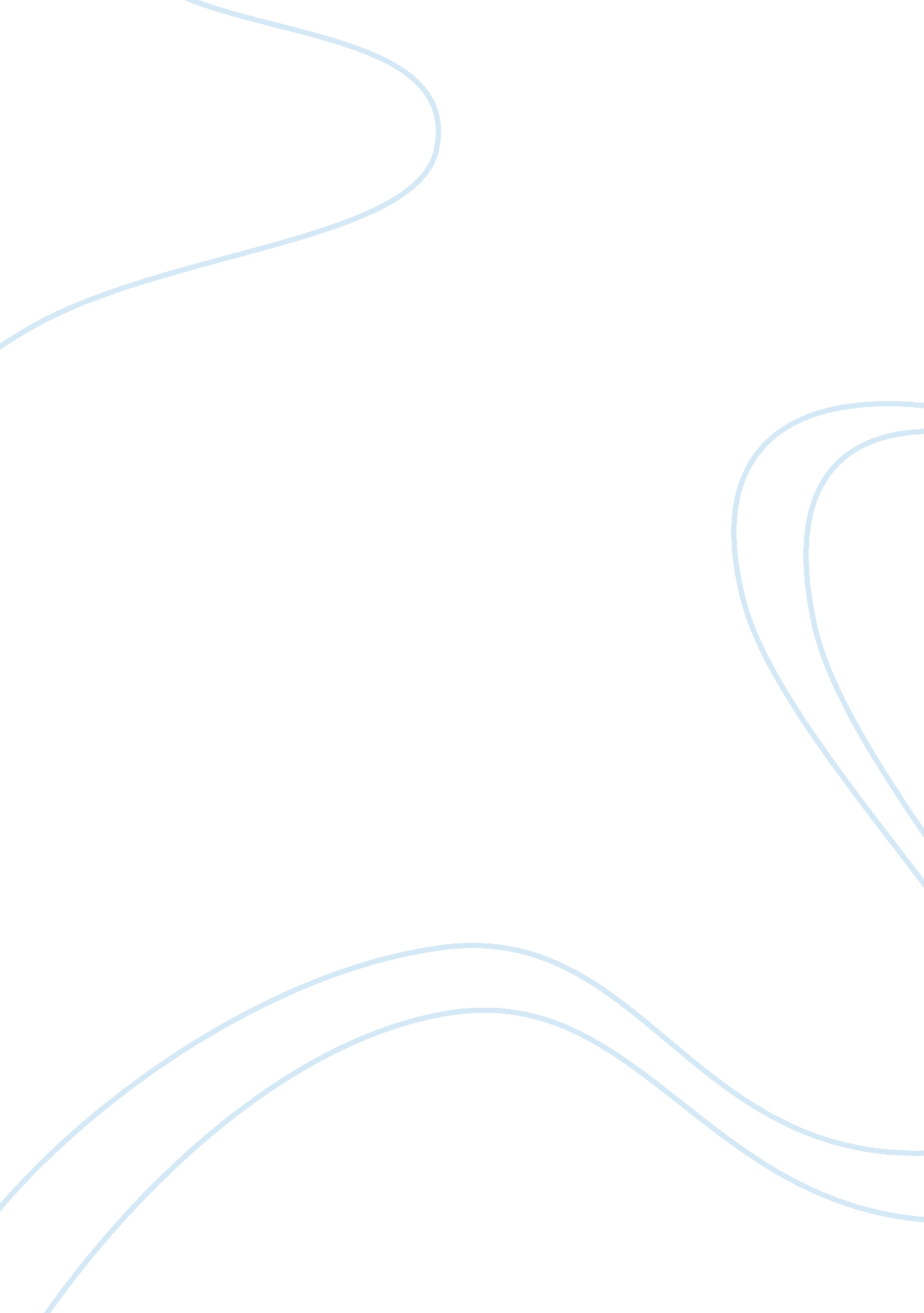 When dreams and reality collidePsychology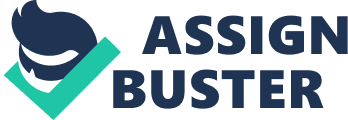 When Dreams and Reality Collide This one night I was lying in my bed and I had a terrible day. I was thinking about all the things that had happened that day and I just wished none of it ever did. I was starting to regret everything that happened that day. I thought maybe if I got some rest then maybe just maybe I would feel better and have a great day tomorrow. So that night I went to bed and I had this dream. The dream so one of the best things I have ever dreamed of. It was about me and this guy name Noah. He was the hottest guy in school. He came up to me and said “ Ana Paola you look amazing today. " This guy had never talked to me or even spoken to me before because I wasn’t the most popular girl in school. I was so happy that he had talked to me. Then the next day he asked me out on a date and he came and picked me up in a limo. We went out to dinner and then he said to me “ I can’t believe I didn’t see your beauty before yesterday". I just replied with a “ thanks, I still can’t believe that you really like me. ". He was the guy of my dreams, I had been crushing on him for a while and he now realized me. After a while we started dating I was so happy. Then the dream ended from a loud BANG! My cat had knocked over a can and had ruined the best dream of my life. I had then realized that my worst day had turned into having the best dream ever. The next day I went to school and I was alone again. I had only wished that the dream was true. Then all of a sudden Noah came up to me and said “ hey Ana Paola you look good today" I said “ thank you and so do you". After he walked away I realized that was kind of like my dream I had last night. I couldn’t believe that this had just happened and from there on our relationship just kept growing and sooner or later I was his girlfriend and the most popular girl in school. My life had gone from a terrible few days to a great start to my new life. I just love when my dreams collide with reality. 